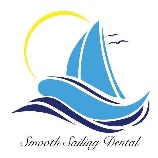 Qualification for the National Consumer Advisory Board’sAmerica’s Best Dentist 2019Practicing for at least 4 years.Provide clinical care for at least 20 hours per week.Must be an owner or partner in the practice.Use magnification during treatment. Average at least 30 minutes per week on continuing education including professional journals, web forums, online CE, study clubs, dental meetings, courses, videos and webinars.Must do a periodontal screening, TMJ and occlusion check and a basic oral cancer screen as part of all adult exams. Treatment plan for our patients as we would for a family member.Our practice includes other healthcare providers such as physicians, dentists, therapists, pharmacists, nurses, optometrists, medical technicians, EMT’s, etc. Based on patient reviews must maintain an average online reputation of 3.5 out of 5 stars or higher.Member of the American Dental Association, Florida Dental Association, Atlantic Coast District Dental Society and the Treasure Coast Dental Association.Dental and drug prescribing licenses have been current and not modified. Never had to appear before a state dental board, lost any malpractice claims or been convicted of a felony.Only 2% of Dentists in America are selected.